Course code: DRA0603Course name: SCREENWRITING VICourse name: SCREENWRITING VICourse name: SCREENWRITING VICourse name: SCREENWRITING VICycle: BAStudy year: 3Study year: 3Semester: VIECTS: 4Study mode: Obligatory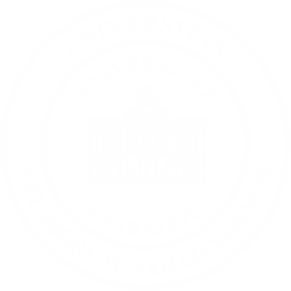 Study mode: ObligatoryStudy mode: ObligatoryTotal hrs. number: 100Lectures: 45 hours (Lectures: 15 hours/1 hour a week + Exercises: 30 hours/2 hours a week)Laboratory/practical exercises: Individual practical work: 30
Continuous mastering of contents: 25Note: Teaching the course Screenwriting is to a large extent based on practical teaching methods. Under this course, the practical aspect of teaching carries at least 2 ECTS points.Total hrs. number: 100Lectures: 45 hours (Lectures: 15 hours/1 hour a week + Exercises: 30 hours/2 hours a week)Laboratory/practical exercises: Individual practical work: 30
Continuous mastering of contents: 25Note: Teaching the course Screenwriting is to a large extent based on practical teaching methods. Under this course, the practical aspect of teaching carries at least 2 ECTS points.Teaching participantsTeaching participantsTeachers and associates in the field of SCREENWRITING Teachers and associates in the field of SCREENWRITING Teachers and associates in the field of SCREENWRITING Enrolment preconditions:Enrolment preconditions:---Course goal(s):Course goal(s):Goals and assignments of the course SCREENWRITING VI are to introduce students to the concept of documentary film and screenplay for documentary film, and its position in film and television, as well as specific forms of film language. Students are introduced to the most significant documentary films, and through practical work they learn of the exploratory process necessary for documentary film screenplay development.Course contents are delivered in a unique combination of lectures and exercises. Lecture means the process of introducing the theme and the verbal elaboration of the theme, whereas exercise means the process of practical verification and realisation of the theme in the form of screenplay. These processes run in parallel and enable students to create a theoretical and experiential platform for their future work.Goals and assignments of the course SCREENWRITING VI are to introduce students to the concept of documentary film and screenplay for documentary film, and its position in film and television, as well as specific forms of film language. Students are introduced to the most significant documentary films, and through practical work they learn of the exploratory process necessary for documentary film screenplay development.Course contents are delivered in a unique combination of lectures and exercises. Lecture means the process of introducing the theme and the verbal elaboration of the theme, whereas exercise means the process of practical verification and realisation of the theme in the form of screenplay. These processes run in parallel and enable students to create a theoretical and experiential platform for their future work.Goals and assignments of the course SCREENWRITING VI are to introduce students to the concept of documentary film and screenplay for documentary film, and its position in film and television, as well as specific forms of film language. Students are introduced to the most significant documentary films, and through practical work they learn of the exploratory process necessary for documentary film screenplay development.Course contents are delivered in a unique combination of lectures and exercises. Lecture means the process of introducing the theme and the verbal elaboration of the theme, whereas exercise means the process of practical verification and realisation of the theme in the form of screenplay. These processes run in parallel and enable students to create a theoretical and experiential platform for their future work.Thematic units:(if needed, the weekly work schedule is established taking into account the organizational units’ peculiarities)Thematic units:(if needed, the weekly work schedule is established taking into account the organizational units’ peculiarities)WEEK:Analysis of documentary film presentations and research recapitulationAnalysis of first version of screenplay / treatment for documentary filmWhat is narration in documentary film / reality and reality treatment, examplesCharacter in documentary film / character buildingAnalysis of second version of screenplay / treatment for documentary filmSeminar paper on selected documentary film topicNon-narrative film, examplesAnalysis of non-narrative film proposalsWriting first version of screenplay and letter of intent, analysisAdvertising style and copyrightExamples and forms of advertising videosAnalysis of advertising video proposalsScreenplay used in specific visual forms, music videoAnalysis of proposals and papersAnalysis of all final papers and preparation for examWEEK:Analysis of documentary film presentations and research recapitulationAnalysis of first version of screenplay / treatment for documentary filmWhat is narration in documentary film / reality and reality treatment, examplesCharacter in documentary film / character buildingAnalysis of second version of screenplay / treatment for documentary filmSeminar paper on selected documentary film topicNon-narrative film, examplesAnalysis of non-narrative film proposalsWriting first version of screenplay and letter of intent, analysisAdvertising style and copyrightExamples and forms of advertising videosAnalysis of advertising video proposalsScreenplay used in specific visual forms, music videoAnalysis of proposals and papersAnalysis of all final papers and preparation for examWEEK:Analysis of documentary film presentations and research recapitulationAnalysis of first version of screenplay / treatment for documentary filmWhat is narration in documentary film / reality and reality treatment, examplesCharacter in documentary film / character buildingAnalysis of second version of screenplay / treatment for documentary filmSeminar paper on selected documentary film topicNon-narrative film, examplesAnalysis of non-narrative film proposalsWriting first version of screenplay and letter of intent, analysisAdvertising style and copyrightExamples and forms of advertising videosAnalysis of advertising video proposalsScreenplay used in specific visual forms, music videoAnalysis of proposals and papersAnalysis of all final papers and preparation for examLearning outcomes: Learning outcomes: Knowledge: Introduction to theoretical elements and characteristics of documentary film; introduction to the most significant examples of global film history, and film of Bosnia and Herzegovina; acquiring knowledge about screenplay structure for special television genres and specific film language forms.
Skills: Recognition and importance of theme and idea; introduction to the relation physical reality – reality of a work of art; establishing relation to research in the selected topic; writing for advertising and music videos 
Competencies: Introduction to plot dynamics and development in documentary film; acquiring knowledge on documentary film screenplay structure as a future film creationKnowledge: Introduction to theoretical elements and characteristics of documentary film; introduction to the most significant examples of global film history, and film of Bosnia and Herzegovina; acquiring knowledge about screenplay structure for special television genres and specific film language forms.
Skills: Recognition and importance of theme and idea; introduction to the relation physical reality – reality of a work of art; establishing relation to research in the selected topic; writing for advertising and music videos 
Competencies: Introduction to plot dynamics and development in documentary film; acquiring knowledge on documentary film screenplay structure as a future film creationKnowledge: Introduction to theoretical elements and characteristics of documentary film; introduction to the most significant examples of global film history, and film of Bosnia and Herzegovina; acquiring knowledge about screenplay structure for special television genres and specific film language forms.
Skills: Recognition and importance of theme and idea; introduction to the relation physical reality – reality of a work of art; establishing relation to research in the selected topic; writing for advertising and music videos 
Competencies: Introduction to plot dynamics and development in documentary film; acquiring knowledge on documentary film screenplay structure as a future film creationTeaching methods: Teaching methods: The working principle for the course SCREENWRITING is exploratory, individual, but at the same time it also includes students’ team work. Theme exploration and mastering theoretical concepts required for practical work take place in the group, whereas the practical work is individual and the results and experiences differ depending on student’s own engagement and individual characteristics.The working principle for the course SCREENWRITING is exploratory, individual, but at the same time it also includes students’ team work. Theme exploration and mastering theoretical concepts required for practical work take place in the group, whereas the practical work is individual and the results and experiences differ depending on student’s own engagement and individual characteristics.The working principle for the course SCREENWRITING is exploratory, individual, but at the same time it also includes students’ team work. Theme exploration and mastering theoretical concepts required for practical work take place in the group, whereas the practical work is individual and the results and experiences differ depending on student’s own engagement and individual characteristics.Knowledge assessment methods with grading system: Knowledge assessment methods with grading system: Activity monitoring and knowledge assessment take place during the course of syllabus realisation. One test is planned during the semester and a final exam when semester ends. To be eligible for the oral exam, students must have regular attendance.Activity monitoring and knowledge assessment take place during the course of syllabus realisation. One test is planned during the semester and a final exam when semester ends. To be eligible for the oral exam, students must have regular attendance.Activity monitoring and knowledge assessment take place during the course of syllabus realisation. One test is planned during the semester and a final exam when semester ends. To be eligible for the oral exam, students must have regular attendance.Literature: Literature: Compulsory: DOKUMENTARAC, Barnau
WRITING, DIRECTING AND PRODUCING DOCUMENTARY FILMS, Alan Rosenthal 
INTRODUCTION TO DUCUMENTARY, Bill Nichols 
DOCUMENTARY STORYTELLING, CREATIVE NONFICTION ON SCREEN, Sheila Curran BernardOptional: POETIKA, Aristotel
434 PISANJE SCENARIJA, Lew Hunter 
LIKOVI – OSNOVA SCENARIJA, Andrew Horton
UMJETNOST DRAMSKOG PISANJA, Lajos EgriCompulsory: DOKUMENTARAC, Barnau
WRITING, DIRECTING AND PRODUCING DOCUMENTARY FILMS, Alan Rosenthal 
INTRODUCTION TO DUCUMENTARY, Bill Nichols 
DOCUMENTARY STORYTELLING, CREATIVE NONFICTION ON SCREEN, Sheila Curran BernardOptional: POETIKA, Aristotel
434 PISANJE SCENARIJA, Lew Hunter 
LIKOVI – OSNOVA SCENARIJA, Andrew Horton
UMJETNOST DRAMSKOG PISANJA, Lajos EgriCompulsory: DOKUMENTARAC, Barnau
WRITING, DIRECTING AND PRODUCING DOCUMENTARY FILMS, Alan Rosenthal 
INTRODUCTION TO DUCUMENTARY, Bill Nichols 
DOCUMENTARY STORYTELLING, CREATIVE NONFICTION ON SCREEN, Sheila Curran BernardOptional: POETIKA, Aristotel
434 PISANJE SCENARIJA, Lew Hunter 
LIKOVI – OSNOVA SCENARIJA, Andrew Horton
UMJETNOST DRAMSKOG PISANJA, Lajos Egri